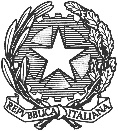 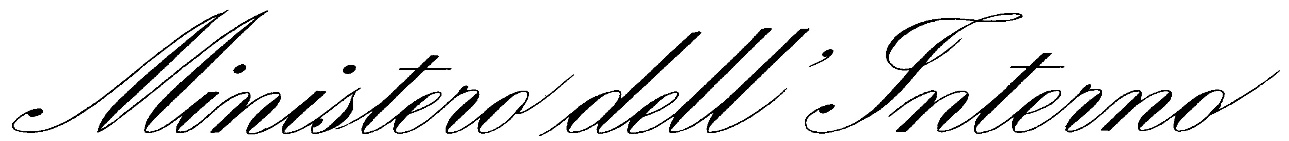 DIPARTIMENTO DELLA PUBBLICA SICUREZZADIREZIONE CENTRALE PER GLI AFFARI GENERALI E LE POLITICHE DEL PERSONALE DELLA POLIZIA DI STATOCap. 2871 – 2872 –  BILANCIO DELLO STATOEROGAZIONE DEI BENEFICI ECONOMICI AI SENSI DELLE LEGGI N. 466/1980, 302/1990,    388/2000, 206/2004, 266/2005, 147/2013 E IN ESECUZIONE DI SENTENZE IN FAVORE DELLEVITTIME DEL TERRORISMO, DELLA CRIMINALITÀ ORGANIZZATA E DEL DOVERE E LORO FAMILIARINumeroDataImporto speciale elargizione in euroMotivazione1046903/08/20226.841,00Speciale elargizione1049003/08/202210.528,00Speciale elargizione1049603/08/20222.632,00Speciale elargizione1051703/08/202210.528,00Speciale elargizione1051803/08/202265.800,00Speciale elargizione e assegni vitalizi1052003/08/20225.264,00Speciale elargizione1060509/08/202275.856,21Speciale elargizione e assegni vitalizi1062109/08/20222.632,00Speciale elargizione1062309/08/202239.480,00Speciale elargizione1092509/08/2022242.799,74Speciale elargizione e assegni vitalizi1093609/08/202274.307,46Speciale elargizione e assegni vitalizi1116409/08/202231.146,00Speciale elargizione1120109/08/20229.428,00Speciale elargizione1120209/08/202212.272,00Speciale elargizione1121609/08/202231.584,00Speciale elargizione1117909/08/202216.583,95Speciale elargizione